                  Histoire des Arts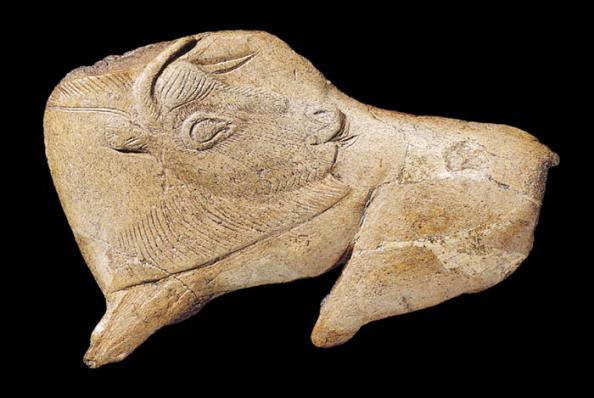                                     J’évalue mes connaissancesQuand cette œuvre a-t-elle été réalisée ?Il y a environ  .………………………………………………………………………………………………………………………..Sur quel support ? ……………………………………………………………………………………………………………………………………………………Quel animal représente-t-elle ?…………………………………………………………………………………………………………………………………………..………..Quelles  sont les techniques qui ont été utilisées ?………………………………………………………………………………………………………………………..……………………………Comment appelle-t-on l’art qui regroupe les objets portant un ornement à visée artistique ?…………………………………………………………………………………………………………………………….………………………                  Histoire des Arts                                    J’évalue mes connaissancesQuand cette œuvre a-t-elle été réalisée ?Il y a environ  .………………………………………………………………………………………………………………………..Sur quel support ? ……………………………………………………………………………………………………………………………………………………Quel animal représente-t-elle ?…………………………………………………………………………………………………………………………………………..………..Quelles  sont les techniques qui ont été utilisées ?………………………………………………………………………………………………………………………..……………………………Comment appelle-t-on l’art qui regroupe les objets portant un ornement à visée artistique ?…………………………………………………………………………………………………………………………….………………………